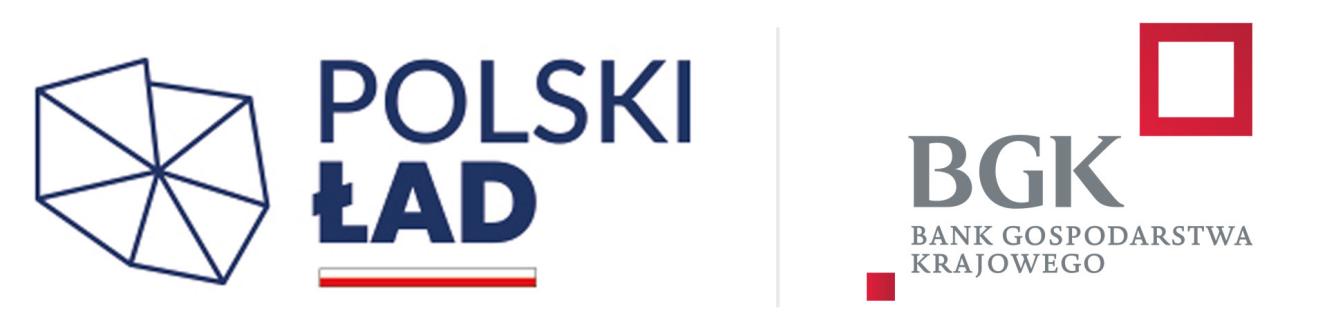 DRWINIA dnia: 2023-03-10GMINA DRWINIADRWINIA 5732-709 DRWINIAPismo: ZP.271.4.2023.2WYKONAWCYubiegający się o zamówienieZAWIADOMIENIEo unieważnieniu postępowaniaZamawiający, GMINA DRWINIA, działając na podstawie art. 260 ustawy z dnia 11 września 2019r. Prawo zamówień publicznych (t.j. Dz. U. z 2022r. poz. 1710), zwanej dalej „ustawą Pzp”, zawiadamia, że unieważnia postępowanie o udzielenie zamówienia publicznego.Uzasadnienie prawne:Uzasadnienie faktyczne:W wyznaczonym terminie wpłynęła jedna oferta której cena w znaczny sposób przewyższa  kwotę jaką zamawiający zamierza przeznaczyć na realizację zamówienia.  W związku z brakiem możliwości zwiększenia kwoty jaką zamawiający zamierza przeznaczyć postępowania unieważnia się.…………………………….Dotyczy:postępowania o udzielenie zamówienia publicznego, prowadzonego w trybie Tryb podstawowy bez negocjacji - art. 275 pkt. 1 ustawy Pzp pn ”Budowa infrastruktury kanalizacyjnej w miejscowości Dziewin, Mikluszowice, Gawłówek na terenie Gminy Drwinia” – znak sprawy ZP.271.4.2023.Art. 255 pkt. 3 ustawy Pzpcena lub koszt najkorzystniejszej oferty lub oferta z najniższą ceną przewyższa kwotę, którą zamawiający zamierza przeznaczyć na sfinansowanie zamówienia